Tuesday Maths: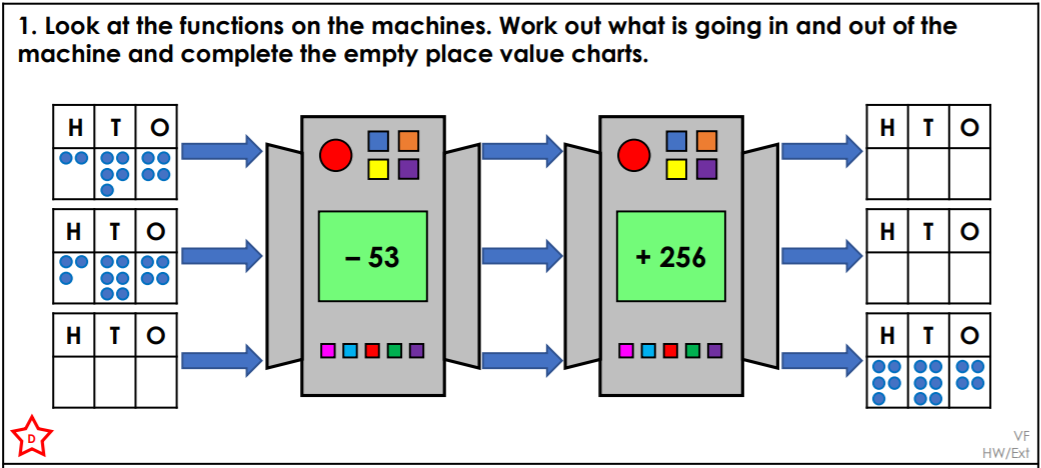 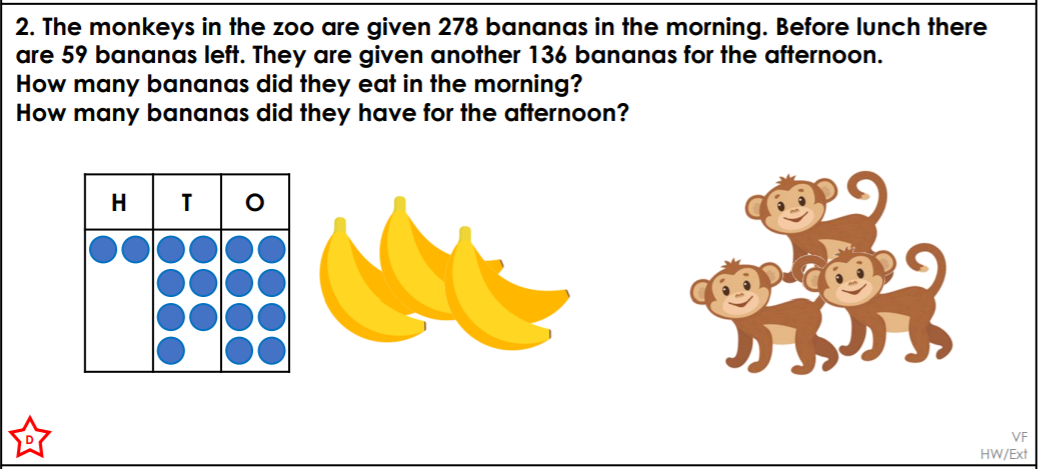 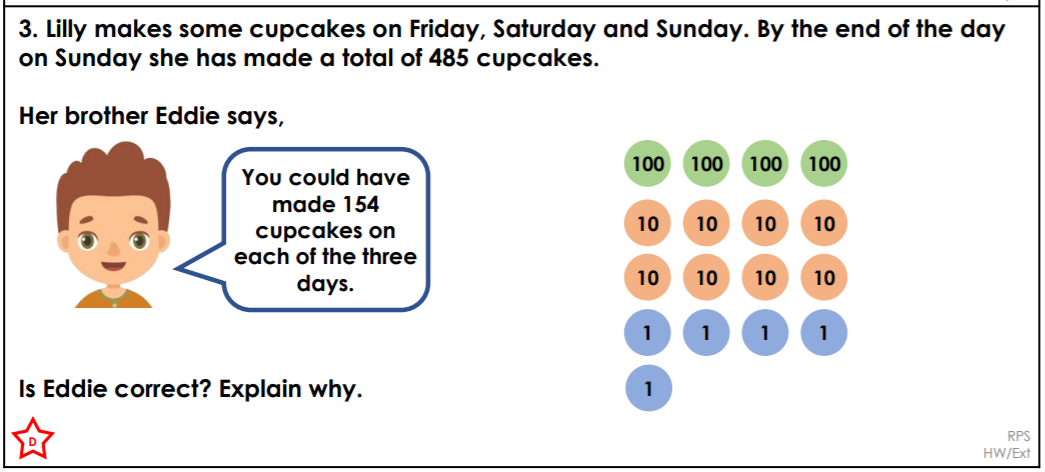 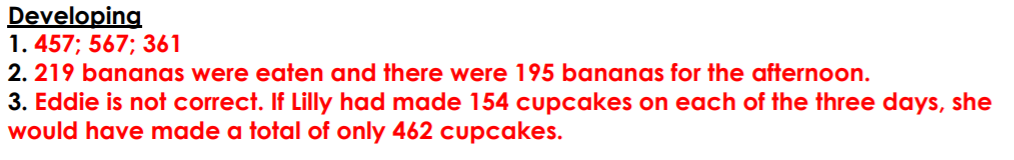 